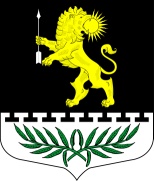 Ленинградская областьЛужский муниципальный районсовет депутатов Серебрянского сельского поселениячетвертого созыва	РЕШЕНИЕ	от 25 января 2019 года  № 151-о	Об отчете главы администрации  Серебрянского  сельского поселенияВ соответствии  со ст. 36, 37 Федерального закона  от 06.10.2003 года  № 131 «Об общих принципах организации местного самоуправления в Российской Федерации», Совет депутатов  Серебрянского сельского поселения Лужского муниципального района РЕШИЛ:1. Ежегодный отчёт главы администрации Серебрянского сельского поселения Лужского муниципального района Ленинградской области за 2018 год принять к сведению.2. Работу главы администрации Серебрянского сельского поселения Пальок С.А.  в обеспечении осуществления полномочий и решений вопросов местного значения органами местного самоуправления признать удовлетворительной.3. Решение разместить на официальном сайте МО «Серебрянское сельское поселение» в сети Интернет по электронному адресу: www.серебрянское.рфГлава  Серебрянского сельского поселения,исполняющая полномочия председателясовета депутатов                                                                 Александрова А.В.